О б щ е с т в о  с  о г р а н и ч е н н о й  о т в е т с т в е н н о с т ь ю                  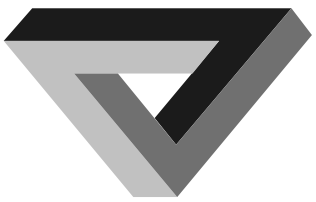   Тел.: (831) 216-45-95, факс: 216-45-95,www.npkkran.ru,   E-mail: npk.nnov@list.ruИНН 5263058465  /   КПП 526301001р/с  40702810342070004474 Волго-Вятский банк  ПАО Сбербанк г.Н.Новгородк/с 30101810900000000603  БИК 042202603ОПРОСНЫЙ ЛИСТдля заказа межпролетной тележкиНаименование параметраВеличинаГрузоподъемность, тСкорость передвижения, м/сРазмеры грузовой платформы (LхВ), ммГрузовая платформа: ровная; с ограждением; под определенный груз (если с ограждением или под определенный груз дать эскиз с размерами) Высота тележки от оси катания рельса до верхней точки грузовой платформы (Н), ммКолея (расстояние между осями подтележечных рельсов), ммТип и размер подтележечного рельсаКлиматическое исполнение: У; ТКатегория размещения: 1; 2; 3; 4Температура окружающей среды:-400С...+400С;   -200С...+400СРабочее напряжение, В, род токаГруппа режима (режим работы тележки)Исполнение: общепромышленное; пожаро- или взрывобезопасноеТокоподвод: контактный рельс; шинопровод; кабельный пружинный барабан; шлейфУправление:- с пола (пульт, радио);- с тележки (площадка оператора с пультом)Длина пути, мПриборы безопасности: конечные выключатели; звуковой сигнал;  проблесковый световой сигналОборудование, устанавливаемое на тележке: отечественное; импортноеОснащение тормозом механизма передвижения: да; нетДлина пути: в помещении                        на улицеТип привода тележки: на базе частотного привода;на базе релейно-контакторной схемыДополнительные требования:Наименование предприятия-заказчика, адрес, телефонПодпись заказчика, его должность, Ф.И.О. Печать предприятия